MARU SPORT CUP 202４（U-１0男女、U-12男女） ジャパンジュニアソフトテニスツアー対象大会HY-PROJECT が発起人となり参画者（スポーツ店や地域連盟の方々）が U10～U1８の男女の部門で それぞれがカテゴリー別の個人戦大会を開催し、大会結果の順位にポイントが付きます。各カテゴリーの獲得ポイントの合計の上位ペアは202５年〇月〇日(日)パークドーム熊本で開催予定の「202５ジャパンジュニアツアーファイナル」への出場権が与えられます。ポイントの管理やファイナル大会運営はHY-PROJECTが行います。所属関係なく、県内外問わず、参加可能となっております！【主催】　　　　　　　　　　　　　【共催】MARU SPORTS　　　　　　　　　HY-PROJECT【大会日程】令和６年４月6日（土）　８：０５　　受付開始８：１５　　コート開放　　９：００　　試合開始予定【会場】サンパーク吉井テニスコート（6面）　　　〒859-6324　長崎県佐世保市吉井町吉元453【実施カテゴリー】定員：各カテゴリー１６～３２ペアまで（定員１００ペア程度で受付終了といたします。）U-１０男子・女子ダブルス　※令和６年１２月３１日時点で9・１０歳U-１２男子・女子ダブルス　※令和６年１２月３１日時点で１１・１２歳【競技方法】　エントリー数に応じて５ゲームまたは７ゲームマッチにて行う。トーナメントまたはリーグにて行う。【参加費】当日持参１ペア2,000円　（受付時にお支払い下さい）【その他】 ・大会開催中の怪我等の応急処置は行いますが、その後対応は各学校、チーム、保護者対応となります。・各カテゴリーのランキング上位ペアは「2025ジャパンジュニアツアーファイナル」への出場権が与えられます。　詳細は【要項２】をご確認ください。【お申込み方法】　　※Googleフォームにて受付いたします。　https://forms.gle/vgWmJ41K9hMpFHHUA※MARU SPORTSのホームページに申込フォームをご用意しております。QRコードよりお申込みの方はこちらを読み取りください　⇒　　　　　　　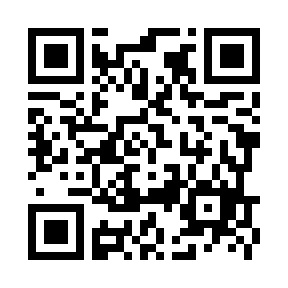 申し込み期限：令和６年３月２４日（日）２４時００分　　または定員となり次第終了。　　　　　　　大会直前情報や当日の情報は以下記載アカウントTwitter・Instagram・Facebookにて情報発信を行います。【お問合せ先】MARU SPORT857-0805　佐世保市光月町２－５　１FTEL：0956-37-6485　FAX：0956-37-6487Mail: maru.sports.2019@gmail.com担当　丸山　秀樹　HY-PROJECT　問い合わせ窓口Mail:info0001@hy-softtennis.jp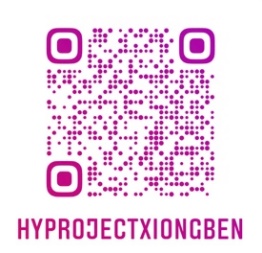 https://instagram.com/hyprojectxiongben?utm_medium=copy_link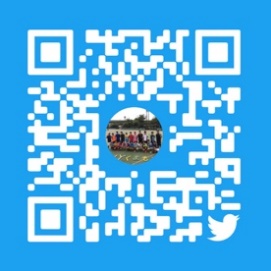 https://twitter.com/hyproject1?s=21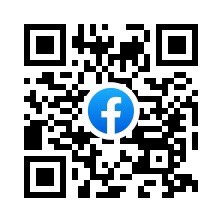 https://www.facebook.com/Hy-Project-Hy-Club-364707533553938/【要項２】2025年ランキングツアー大会について【ソフトテニスツアー大会の意義】ネット型スポーツであるソフトテニスは、ボールを打ち合う中で攻守が混在し、4人が織りなす実戦の緊張感が魅力です。全国ジュニアソフトテニスツアーは、大会や地域外交流、ランキング目標を通して沢山の経験する場を設け、誰でも気軽に参加できる実戦を通してより多くの選手を応援します。また、地域往来の拡大により、地域活性化事業としての位置付けや、ランキングを通して大会後の楽しみが継続し、長期に亘ってソフトテニス競技に携わってくれる事を願って開催致します。【２０２５年ランキングツアー大会出場規定】　・年齢のカテゴリーのみ参加可能　・カテゴリー期限は令和６年１２月３１日を持って確定します。　　　・ランキングツアー対象大会で１年間獲得したポイントの上位大会5大会の総和とします。　・ランキングは対象大会のシード権決定時に使用します。・各カテゴリー上位ペアは〇月〇日（日）に行われるツアーファイナル大会（パークドーム熊本）への出場権が与えられます。・勝利がなくランキング入りした場合は参加ポイントのみとなります。　・ランキングポイント詳細は【要項３】をご確認ください。【要項3】【ランキングポイント】種目カテゴリー区分カテゴリー区分カテゴリー区分カテゴリー区分カテゴリー区分カテゴリー区分男子ダブルスU-10U-12U-14U-16U-18総合女子ダブルスU-10U-12U-14U-16U-18総合カテゴリー区分規定　　12月31日時点での年齢カテゴリー区分規定　　12月31日時点での年齢U−10～１０歳　　　　　　　　 U−12１１・１２歳U−14１３・１４歳U−16１５・１６歳U−18１７・１８歳U-10出場数出場数出場数出場数出場数U-108163264128優勝12151924302位911131721ベスト４68101215ベスト８4568ベスト１６345ベスト３２23ベスト６４2１２８～1参加ポイント11111U-12出場数出場数出場数出場数出場数U-128163264128優勝29364556702位2025313949ベスト４1418222835ベスト８9111418ベスト１６7811ベスト３２67ベスト６４5１２８～2参加ポイント22222U-14出場数出場数出場数出場数出場数U-148163264128優勝1231541922403002位86108134168210ベスト４617796120150ベスト８38486075ベスト１６293645ベスト３２2430ベスト６４21１２８～9参加ポイント44444U-16出場数出場数出場数出場数出場数U-168163264128優勝2873584485607002位201251314392490ベスト４143179224280350ベスト８90112140175ベスト１６6784105ベスト３２5670ベスト６４49１２８～21参加ポイント88888U-1８出場数出場数出場数出場数出場数U-1８8163264128優勝41051264080010002位287358448560700ベスト４205256320400500ベスト８128160200250ベスト１６96120150ベスト３２80100ベスト６４70１２８～30参加ポイント1010101010